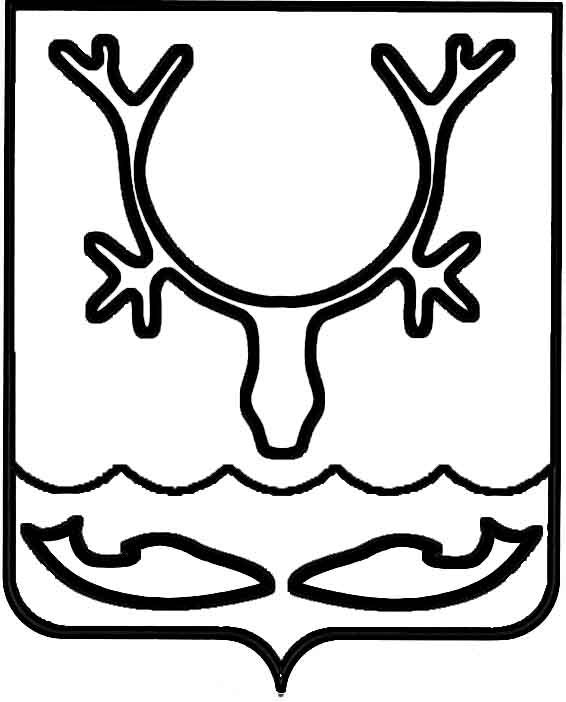 Администрация муниципального образования
"Городской округ "Город Нарьян-Мар"ПОСТАНОВЛЕНИЕВ соответствии с Федеральным законом от 24.07.2007 № 209-ФЗ "О развитии малого и среднего предпринимательства в Российской Федерации", руководствуясь Положением "О порядке управления и распоряжения имуществом, находящимся                     в собственности муниципального образования "Городской округ "Город 
Нарьян-Мар", утвержденным решением Совета городского округа "Город 
Нарьян-Мар" от 03.05.2007 № 151-р, Администрация муниципального образования "Городской округ "Город Нарьян-Мар"П О С Т А Н О В Л Я Е Т:Внести изменение в Положение "О порядке и условиях предоставления                 в аренду муниципального имущества, включенного в перечень муниципального имущества, предназначенного для передачи во владение и (или) в пользование субъектам малого и среднего предпринимательства и организациям, образующим инфраструктуру поддержки субъектов малого и среднего предпринимательства", утвержденное постановлением Администрации МО "Городской округ "Город 
Нарьян-Мар" от 13.10.2015 № 1170 (в ред. постановления Администрации МО "Городской округ "Город Нарьян-Мар" от 26.06.2019 № 610), дополнив пунктом 9.(1) следующего содержания:"9.(1) При предоставлении в аренду имущества, в отношении которого существует необходимость проведения капитального ремонта и (или) реконструкции, арендная плата составляет:в первый, второй и третий годы аренды – 0 процентов от рыночной стоимости арендной платы, установленной при заключении договора аренды;в четвертый год – 60 процентов от рыночной арендной платы, установленной  при заключении договора аренды;в пятый год – 80 процентов от рыночной арендной платы, установленной                  при заключении договора аренды;далее – 100 процентов от рыночной арендной платы, установленной                      при заключении договора аренды.".Настоящее постановление вступает в силу после его официального опубликования.12.03.2020№184О внесении изменения в Положение                         "О порядке и условиях предоставления                    в аренду муниципального имущества, включенного в перечень муниципального имущества, предназначенного для передачи                         во владение и (или) в пользование субъектам малого и среднего предпринимательства                    и организациям, образующим инфраструктуру поддержки субъектов малого и среднего предпринимательства", утвержденное постановлением Администрации МО "Городской округ "Город Нарьян-Мар"                    от 13.10.2015 № 1170Глава города Нарьян-Мара О.О. Белак